Fiche de posteFiche de posteFiche de posteFiche de posteFiche de poste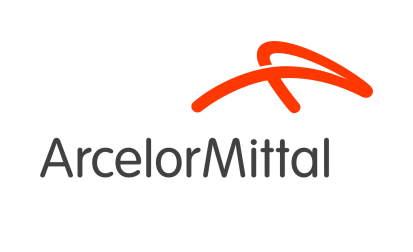 FonctionMétierObjectif(s) général/aux du poste / Mission(s)Date MAJ03/09/2021Réaliser les réparations (Variateurs, Automates, cartes électroniques) dans les délais et qualités définisMaîtriser les coûts de réparationPrendre en charge les demandes d'intervention curative des secteursPrendre en charge les opérations de maintenance préventiveExploiter les outils de supervision d'équipementsDirection/DépartementDirection/DépartementRéaliser les réparations (Variateurs, Automates, cartes électroniques) dans les délais et qualités définisMaîtriser les coûts de réparationPrendre en charge les demandes d'intervention curative des secteursPrendre en charge les opérations de maintenance préventiveExploiter les outils de supervision d'équipementsServiceServiceRéaliser les réparations (Variateurs, Automates, cartes électroniques) dans les délais et qualités définisMaîtriser les coûts de réparationPrendre en charge les demandes d'intervention curative des secteursPrendre en charge les opérations de maintenance préventiveExploiter les outils de supervision d'équipementsRattachement Hiérarchique directRattachement Hiérarchique directCMZ A2ECMZ A2ERéaliser les réparations (Variateurs, Automates, cartes électroniques) dans les délais et qualités définisMaîtriser les coûts de réparationPrendre en charge les demandes d'intervention curative des secteursPrendre en charge les opérations de maintenance préventiveExploiter les outils de supervision d'équipementsLocalisation du posteLocalisation du posteRéaliser les réparations (Variateurs, Automates, cartes électroniques) dans les délais et qualités définisMaîtriser les coûts de réparationPrendre en charge les demandes d'intervention curative des secteursPrendre en charge les opérations de maintenance préventiveExploiter les outils de supervision d'équipementsInterfacesInterfacesInterfacesInterfacesOrganigramme simplifiéServices de support AIMService maintenance des secteursServices de support AIMService maintenance des secteursServices de support AIMService maintenance des secteursServices de support AIMService maintenance des secteursServices de support AIMService maintenance des secteursServices de support AIMService maintenance des secteursServices de support AIMService maintenance des secteursServices de support AIMService maintenance des secteursServices de support AIMService maintenance des secteursServices de support AIMService maintenance des secteursServices de support AIMService maintenance des secteursServices de support AIMService maintenance des secteursEtendue du posteEtendue du posteEtendue du posteContrainte(s) du posteBudget géréNéantNéantAstreinte périodiquesEffectif fonctionnel10 personnes10 personnesAstreinte périodiquesEffectif hiérarchiqueSansSansAstreinte périodiquesConcrétisation du posteConcrétisation du posteActivitésResponsabilité(s)Prend en compte les demandes d'intervention/dépannage des secteursDépanne et assure la remise en fonctionnement des installationsSaisit les informations concernant les interventions dans la Gestion de Maintenance Assistée par Ordinateur (GMAO)Renseigne le rapport de pannes au format standardSi Analyse de Recherche des Causes lancée suite à la panne, participe à l'analyse et à la mise en place des Contres Mesures.Traite les Ordres de Réparation (OTR) qui lui sont attribuésRéalise les actes de réparation en interne lorsque cela est possibleComplète les OTR dans la GMAO (rapport de panne)Réalise les actes de maintenance préventive qui lui sont attribuésComplète les OT de maintenance préventive dans la GMAOPar délégation du préparateur peut participer aux plans de prévention … Participe à la maintenance autonome de ses ateliersDispense des formations dans son domaine d’expertiseParticipation aux astreintes RéparationsMaintenance curativeRéalisation de la maintenance préventive et des étalonnagesExploitation des outils de supervisionPrend en compte les demandes d'intervention/dépannage des secteursDépanne et assure la remise en fonctionnement des installationsSaisit les informations concernant les interventions dans la Gestion de Maintenance Assistée par Ordinateur (GMAO)Renseigne le rapport de pannes au format standardSi Analyse de Recherche des Causes lancée suite à la panne, participe à l'analyse et à la mise en place des Contres Mesures.Traite les Ordres de Réparation (OTR) qui lui sont attribuésRéalise les actes de réparation en interne lorsque cela est possibleComplète les OTR dans la GMAO (rapport de panne)Réalise les actes de maintenance préventive qui lui sont attribuésComplète les OT de maintenance préventive dans la GMAOPar délégation du préparateur peut participer aux plans de prévention … Participe à la maintenance autonome de ses ateliersDispense des formations dans son domaine d’expertiseParticipation aux astreintes Signes ou Indicateurs de Performance et d’évaluationPrend en compte les demandes d'intervention/dépannage des secteursDépanne et assure la remise en fonctionnement des installationsSaisit les informations concernant les interventions dans la Gestion de Maintenance Assistée par Ordinateur (GMAO)Renseigne le rapport de pannes au format standardSi Analyse de Recherche des Causes lancée suite à la panne, participe à l'analyse et à la mise en place des Contres Mesures.Traite les Ordres de Réparation (OTR) qui lui sont attribuésRéalise les actes de réparation en interne lorsque cela est possibleComplète les OTR dans la GMAO (rapport de panne)Réalise les actes de maintenance préventive qui lui sont attribuésComplète les OT de maintenance préventive dans la GMAOPar délégation du préparateur peut participer aux plans de prévention … Participe à la maintenance autonome de ses ateliersDispense des formations dans son domaine d’expertiseParticipation aux astreintes Délais de réparationEvolution dans le référentiel ARMP des activités d’AIMAvancement plan de formationPrend en compte les demandes d'intervention/dépannage des secteursDépanne et assure la remise en fonctionnement des installationsSaisit les informations concernant les interventions dans la Gestion de Maintenance Assistée par Ordinateur (GMAO)Renseigne le rapport de pannes au format standardSi Analyse de Recherche des Causes lancée suite à la panne, participe à l'analyse et à la mise en place des Contres Mesures.Traite les Ordres de Réparation (OTR) qui lui sont attribuésRéalise les actes de réparation en interne lorsque cela est possibleComplète les OTR dans la GMAO (rapport de panne)Réalise les actes de maintenance préventive qui lui sont attribuésComplète les OT de maintenance préventive dans la GMAOPar délégation du préparateur peut participer aux plans de prévention … Participe à la maintenance autonome de ses ateliersDispense des formations dans son domaine d’expertiseParticipation aux astreintes Dimension internationale :Prend en compte les demandes d'intervention/dépannage des secteursDépanne et assure la remise en fonctionnement des installationsSaisit les informations concernant les interventions dans la Gestion de Maintenance Assistée par Ordinateur (GMAO)Renseigne le rapport de pannes au format standardSi Analyse de Recherche des Causes lancée suite à la panne, participe à l'analyse et à la mise en place des Contres Mesures.Traite les Ordres de Réparation (OTR) qui lui sont attribuésRéalise les actes de réparation en interne lorsque cela est possibleComplète les OTR dans la GMAO (rapport de panne)Réalise les actes de maintenance préventive qui lui sont attribuésComplète les OT de maintenance préventive dans la GMAOPar délégation du préparateur peut participer aux plans de prévention … Participe à la maintenance autonome de ses ateliersDispense des formations dans son domaine d’expertiseParticipation aux astreintes NéantCompétences liées à l’exercice de la fonctionCompétences liées à l’exercice de la fonctionSavoir TechniqueComportements attendusAutomatismesElectrotechniqueGMAORadiophonieSens du serviceCompétences et curiosité techniqueDynamisme et force de propositionSavoir-faire opérationnel à l'embaucheSens du serviceCompétences et curiosité techniqueDynamisme et force de propositionCompétences techniques adaptéesSens du serviceCompétences et curiosité techniqueDynamisme et force de propositionHabilitation(s)/ Formation(S) indispensables a la tenue du posteHabilitation(s)/ Formation(S) indispensables a la tenue du posteHabilitations électriques, gaz/ARI, hydro, port du harnais. (Dispensés à l’embauche)Habilitations électriques, gaz/ARI, hydro, port du harnais. (Dispensés à l’embauche)